Geschiedeniswerkplaats 2e editie 2 havo/vwoHoofdstuk 4 Pruiken en RevolutiesIntroductie1	Voorkennis	1 democratie: Bestuur door het volk.	2 monarchie: Bestuur door een koning.	3 oligarchie: Bestuur door kleine groep. 2	Oriëntatie op de tijd3	Oriëntatie op het gebieda	Bijvoorbeeld: Frankrijk, Spanje, Portugal. b	Italië 4	Marie Antoinettea	Bijvoorbeeld: Die brede jurken.b	Bijvoorbeeld: De pruiken met krullen. c	Bijvoorbeeld: Ze was een buitenlandse. Ze gaf veel geld uit aan luxe.5	Toen en nuBijvoorbeeld: Ik vind het goed dat filmmakers hun best doen om het verleden zo precies mogelijk te na te maken. Daardoor krijg je een goed beeld van vroeger.6	Online	• Bekijk Theorie en bronnen.4.1 De pruikentijd1	Voorkennisa 	Bijvoorbeeld: om geld aan ze te vragenb	B, D2	Nederlanda	Bijvoorbeeld twee van de volgende afbeeldingen: 4, 7, 8b	Bijvoorbeeld: Om te laten zien hoe rijk en belangrijk ze waren.c	Bijvoorbeeld: Er waren toen rijke families die deze huizen lieten bouwen.d	Bijvoorbeeld: Koetsier, sjouwer, poortwachter.3	Frankrijka	Bijvoorbeeld: De nijverheid raakte in verval en het ging minder goed met de VOC.b	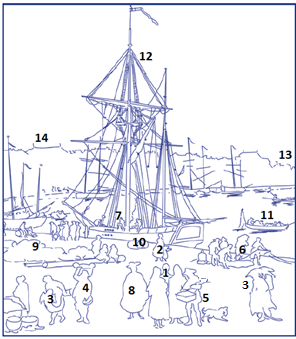 c	Bijvoorbeeld: Textiel, wapens, wandtapijtend	Bijvoorbeeld: Suiker, koffie, tabake	Bijvoorbeeld: De grote huizen en mooie kledingf	1 Standenmaatschappij is een politiek / sociaal begrip. 	2 Standenstaat is een politiek / sociaal begrip. g	Bijvoorbeeld: Boeren, landarbeiders, voorname burgers, arbeiders h	Bijvoorbeeld: Ze hoefden geen belasting te betalen. Alleen edelen kregen hoge 	banen aan 	het hof en in het leger.i	Bijvoorbeeld: Deze belastingen maakten voedsel duur. Dat was extra zwaar voor 	armen.4	Franse standen Va	Bijvoorbeeld: Omstreeks 1789 in Frankrijkb	Bijvoorbeeld: Een non en een rijke vrouw zitten op de rug van een volksvrouw.c	Bijvoorbeeld: Standenmaatschappijd	Bijvoorbeeld: De eerste en tweede stand profiteren van (de draagkracht van) de derde stand. 	Dat is niet goed.e	Bijvoorbeeld: De prent is gemaakt in Frankrijk toen daar een standenmaatschappij was. 	De 	maker behoorde waarschijnlijk tot de derde stand.5	Nieuwe ideeëna	West-Europa, Noord-Amerikab	A, B, D, Ec	Bijvoorbeeld: Ja, met zijn verstand en instrumenten liet hij zien dat de voorspelling van 	de 	predikant onjuist was. 6	Rechten en machta	1 Mensenrechten zijn een voorbeeld van B	2 In een rechtsstaat is B	3 Bij abolitionisme gaat het om B en C 	4 Bij het toestaan van alle godsdiensten gaat het om A en C	5 Als ieder mag zeggen wat zijn standpunt is gaat het om A en Cb	Volgens verlichte denkers hadden koningen hun macht gekregen van God / van het volk.c	d	Bijvoorbeeld: Door de scheiding van de machten kon niet één persoon (of groep) alle macht 	hebben.e	Bijvoorbeeld: Met de tekening kunnen mensen begrijpen hoe een weefgetouw werkt. Zo 	wilden de makers van de Encyclopédie de onwetendheid en domheid van mensen 	bestrijden. 7	Immanuel Kant V	A, B, D, G, H8	Online	• Bekijk Theorie en bronnen.	• Maak de oefentoets.4.2 Revolutie in Amerika1	Voorkennis	Tabak2	De Amerikaanse revolutiea	Groot-Brittannië en Spanjeb	Bijvoorbeeld: aan de huizen met trapgevelsc	D, A, F, G, E, C, Bd	1 Feit D is een directe / indirecte oorzaak van feit C.	2 Feit E is een directe / indirecte oorzaak van feit G.	3 Feit G is een gevolg op korte / langere termijn van feit F.	4 Feit B is een gevolg op korte / langere termijn van feit D. 3	Dekolonisatiea	Bijvoorbeeld: De kolonies verklaarden zich onafhankelijk van het moederland en 	vormden de Verenigde Staten van Amerika. b	Bijvoorbeeld: Het beeld werd omver getrokken omdat de VS geen kolonie meer waren van de Britse koning.c	Bijvoorbeeld: De tekst gaat over gelijkheid, vrijheid en dat een volk het recht heeft een 	regering af te zetten.d	Bijvoorbeeld: Het waren alleen blanke mannen.4	Nederlandse hulp Va	Bijvoorbeeld: Ze verkochten wapens aan de Amerikanen, erkenden hun 	onafhankelijkheid b	Bijvoorbeeld: Nederlanders wilden geld verdienen. Nederland was ook onafhankelijk 	geworden door een opstand.5	Verenigde statena	Bijvoorbeeld: Het was een verbond van staten die veel zelf bepaalden. De centrale 	regering besliste over gezamenlijke zaken.b	Bc	d	Bijvoorbeeld: vrijheid van godsdienst, het recht op een eerlijk proces, het verbod op een 	wrede straf6	Washington op Broadwaya	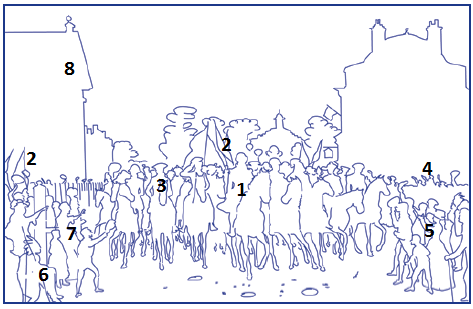 b	Bijvoorbeeld: Het Amerikaanse leger bestond uit vrijwilligers met weinig discipline. c	A, B, C, D7	Strepen en sterrena	1 De dertien strepen (rood, wit, enzovoort) op de Amerikaanse vlag verwijzen naar de eerste 	staten van de VS.	2 De 50 sterren (wit op blauw) die nu op de vlag staan verwijzen naar de 50 huidige staten 	van de VSb	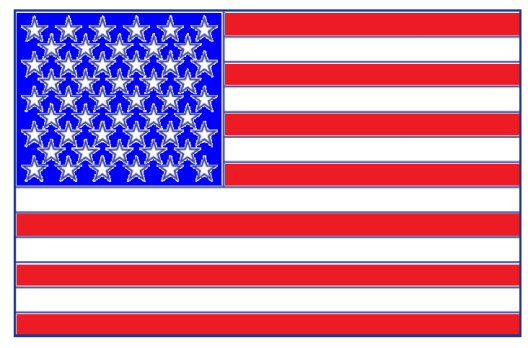 8	Nederlanders en de VS Va	Bijvoorbeeld: In beide staat dat het volk een overheid die het volk onderdrukt maf 	afzetten.b	Bijvoorbeeld: Dat burgers met rechten werden beschermd tegen de overheid.c	Bijvoorbeeld: Toen New York nog Nederlands was hadden inwoners veel individuele 	rechten. Die behielden ze toen de stad Engels werd (1664). Hun nakomelingen 	vonden 	individuele rechten ook belangrijk in 1776.9	Online	• Bekijk Theorie en bronnen.	• Maak de oefentoets.4.3 Revolutie in Frankrijk1	Voorkennis	B, C, D, E2	Ontevredenheida	Bijvoorbeeld: De uitgaven van Marie Antoinette en de oorlogen van Lodewijk b	Bijvoorbeeld: Dat adel en geestelijkheid belasting gingen betalen.c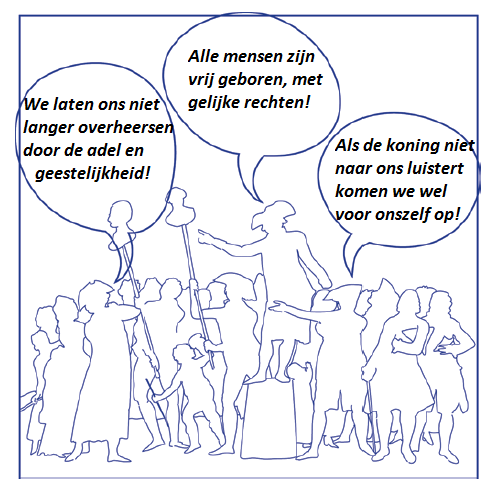 3	Opstanda	Bijvoorbeeld: De adel en geestelijkheid wilden dat elke stand één stem uitbracht. De derde 	stand wilde per hoofd stemmen.b	Bijvoorbeeld: een grondwet die de macht van de koning inperktec	Parijs, 14 juli 1789, de val van de Bastilled	B, C4	Einde van de standenstaata	C, Db	Bijvoorbeeld: Alle mensen zijn vrij en met gelijke rechten geboren. Het volk is soeverein.5	Een nieuw Frankrijka	1 In 1791 stelde de derde stand een democratische grondwet op.	2 Frankrijk werd een constitutionele monarchie.	3 Het parlement kreeg de wetgevende macht. 	4 De koning kreeg de uitvoerende macht.b	1AD, 2BCc	D, A, B, C6	Schrikbewinda	D, C, G, A, F, B, Eb	Feit D is een directe / indirecte oorzaak van feit C.Feit C is een directe / indirecte oorzaak van A.	Feit G is een gevolg op korte / langere termijn van C. c	Bijvoorbeeld: Hij geloofde heilig in de idealen van de verlichting en de ideeën van 	Rousseau.7	Vlag en volkslied Va	Bijvoorbeeld: Aan het wit, dat komt van koning. In september 1792 werd Frankrijk een 	republiek. bc	Pruisische soldatend	Bijvoorbeeld: De Pruisische soldaten komen om de standenstaat en de 	onderdrukking van het 	volk te herstellen. e	Bijvoorbeeld: Hij wilde dat Fransen meer van hun land houden en het beter dienen.f 	Bijvoorbeeld: Ik vind het niet goed als een regering deze dingen verplicht stelt in 	scholen. Een regering mag wel voorschrijven dat leerlingen het volkslied leren, maar niet 	dat ze het zingen. 8	Online	• Bekijk Theorie en bronnen.	• Maak de oefentoets.4.4 Revolutie in Nederland1	Voorkennisa	1 juist	2 onjuist	3 juist	4 juist b	1 De Franse Revolutie brak uit 1789.	2 Frankrijk werd een constitutionele monarchie in 1791.	3 Frankrijk raakte in oorlog met oorlog met Oostenrijk, Pruisen en andere landen in 1792.	4 Frankrijk werd een republiek in 1792.	5 Napoleon greep de macht in Frankrijk in 1799.2	In opstanda	Willem V b	Bijvoorbeeld: Dat de Nederlanders in opstand kwamen tegen de regenten en stadhouder.c	Bijvoorbeeld: Zij zouden zichzelf hebben bestuurd. d	Bijvoorbeeld: Vrijheid, gelijkheid en democratiee	Bijvoorbeeld: De economische en militaire achteruitgangf	1 Feit A is een directe / indirecte oorzaak van feit E. 	2 Feit E is een directe / indirecte oorzaak van feit C. 	3 Feit B is een gevolg op korte / langere termijn van feit D. 	4 Feit D is een gevolg op korte / langere termijn van feit A. 3	Willem I tot en met Willem V   Va	Willem van Oranjeb	Bijvoorbeeld: Willem II ging met zijn leger naar Amsterdam voor een verrassingsaanval 	(1650).c	Bijvoorbeeld: In 1689 werd stadhouder Willem III koning van Engeland.d	de koning van Pruisene	Bijvoorbeeld: Hij vond ze goed, want uit de woorden 'geen oliekoek waard' blijkt dat hij tegen 	Willem V was. 4	De vlucht van Wilhelmina Va	Nijmegenb	De Staten van Hollandc	Bijvoorbeeld: Nee, oneens. Het was wel belangrijk want het had een belangrijk gevolg: de 	inval van Pruisische soldaten die de patriotten verjoegen. 5	Veranderingen a	A, B, D, Gb	1 onjuist	2 juist	3 onjuist	4 juist	5 juist	6 onjuist	7 onjuist	8 juist	9 juist	10 juist6	Rechten Va	Bron 11 Uit de Verklaring van de rechten van de mens en de burger (Nederlandse tekst, 1791)- De rechten van de mens in de samenleving zijn vriiheid, gelijkheid, veiligheid en eigendom. - De vrijheid bestaat erin te mogen doen hetgeen aan de rechten van een ander geen schade toebrengt.- De gelijkheid bestaat hierin dat de wet dezelfde is voor iedereen, hetzij in het beschermen hetzij in het straffen. De gelijkheid kent geen onderscheid van geboorte en geen erfenis van machten. - De veiligheid volgt uit de samenwerking van allen om de rechten van elk in 't bijzonder te verzekeren. - Het eigendom is het recht zijn goederen, zijn inkomsten, de vruchten van zijn arbeid en van zijn kennis te gebruiken en over te dragen. - De wet is de algemene wil, uitgedrukt door de meerderheid hetzij van de burgers hetzij van hun vertegenwoordigers. Hetgeen door de wet niet verboden is mag niet belet worden. - Niemand mag gedwongen worden te doen hetgeen deze wet niet beveelt. - Niemand mag voor de rechtbank gedaagd, beschuldigd, gearresteerd noch vastgehouden worden dn in de gevallen, door de wet bepaald en volgens de wijze door deze voorgeschreven. - Elke belasting wordt opgelegd voor het gemeenschappelijk nut. Zij moet onder allen, die deze moeten opbrengen, verdeeld worden, in evenredigheid met hun middelen.Uit: J. Demey, Geschiedenis in documenten, Amsterdam 1971.b	De gelijkheid kent geen onderscheid van geboorte en geen erfenis van machten.c	De gelijkheid bestaat hierin dat de wet dezelfde is voor iedereen.d	Bijvoorbeeld: Gedeeltelijk. Je mag doen wat niet verboden is, zolang je een ander geen 	schade toebrengt.e	Bijvoorbeeld: Nee. Er staat dat belasting 'in evenredigheid met hun middelen' onder allen moet 	worden verdeeld.7	Meer veranderingena 	D, B, C, Ab	A, C, 8	Online	• Bekijk Theorie en bronnen.	• Maak de oefentoets.4.5 Europa onder Napoleon1	Voorkennis	Oostenrijk, Pruisen, de Republiek, Engeland, Spanje2	Napoleon en het legera	A, B, Cb	Bijvoorbeeld: Hij vocht in de voorste linies.c	Bijvoorbeeld: Nee. Het schilderij is van 48 jaar later. Napoleon ziet er veel te mooi uit, en 	niet 'zwart van de kruitdampen'.d	1 juist	2 juist	3 juist	4 juist	5 onjuiste	België, Nederland, delen van Duitsland, Noord-Italië. f	Bijvoorbeeld: Frankrijk werd aangevallen (door Rusland, Oostenrijk en Groot-Brittannië). 3	Een verlicht heersera	Bijvoorbeeld: Ze waren bang door de buitenlandse aanval en hoopten dat Napoleon het 	land zou verdedigen. b	A, Ec	Bijvoorbeeld: Zwitserland, Spanje, Polen, (de rest van) Italië, delen van Duitsland.d	B, C, D4	Verlicht? Va	Bijvoorbeeld: door geboorte, toeval en allerlei omstandighedenb	Bijvoorbeeld: Ja. Volgens de tekst moeten mensen iets doen tegen sociale ongelijkheid.5	Een spotprent Va	Bijvoorbeeld: een Brit in Groot-Brittannië omstreeks 1803b	Bijvoorbeeld: Een soldaat heeft een wereldbol in zijn mond. Een burger kijkt toe. c	Bijvoorbeeld: Napoleons veroveringend	Be	Bijvoorbeeld: De tekening is gemaakt door een Brit in de tijd dat Napoleon Groot-	Brittannië wilde veroveren. De tekenaar vond dat niet goed. 6	Van Moskou tot Waterlooa	Bijvoorbeeld: De Russen gingen de strijd uit de weg. b	Bijvoorbeeld: Zijn soldaten waren verzwakt door de honger (door tekort aan voedsel), 	bevriezing (door de winter) en uitputting. c	Pruisen, Oostenrijk, Zweden en Ruslandd	Groot-Brittannië en Nederland7	De Franse nederlaag Va	Bijvoorbeeld: Ja, want de brand had te maken met de nederlaag.b	Bijvoorbeeld: Ja, want deze gaat over uitgeputte soldaten en hun vlucht voor Russisch 	geschut. c	Bijvoorbeeld: Ja want de tekst is van een Franse ooggetuige die de situatie objectief 	beschreef.8	Online	• Bekijk Theorie en bronnen.	• Maak de oefentoets.4.6 Afschaffing van de slavernij1	Voorkennis	1 Mensen uit Europa zetten vanaf de 16e eeuw mensen uit Afrika als slaven aan het werk op 	plantages in Amerika en Azië.	2 De trans-Atlantische slavenhandel was onderdeel van de driehoekshandel tussen 	Europa, Afrika en Amerika.	3 Door de vraag naar slaven in Amerika roofden slavenhandelaren uit Afrika steeds meer 	slaven in Afrika voor de verkoop aan mensen uit Europa.2	Argumentena	1 V, 2 V, 3 Fb	A, Cc	Bijvoorbeeld: De zwarten kappen en vervoeren suikerriet. De blanke houdt toezicht.d	Bijvoorbeeld: Het knielen en de ketting.3	Oorlog en Afschaffinga	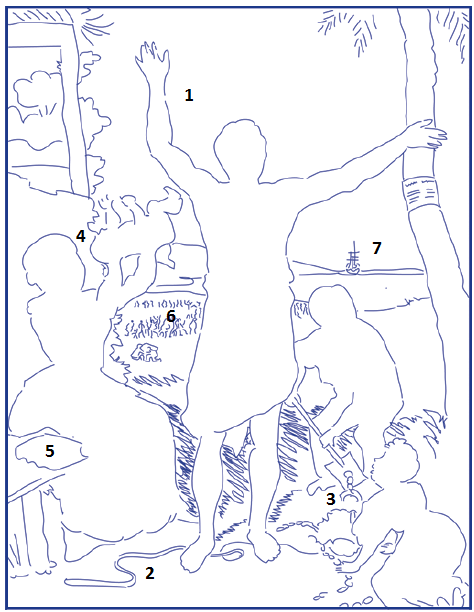 b	c	Bijvoorbeeld: De zuidelijke staten wilden slavernij behouden. De noordelijke staten 	hadden slavernij afgeschaft en hielpen slaven uit het zuiden ontsnappen.d	Bijvoorbeeld: Ja. Het boek heeft veel Amerikanen overtuigd van de slechtheid van 	slavernij en in Nederland gezorgd voor brede belangstelling voor het abolitionisme. e	1 juli4	Het Nederlandse slavernijverleden Va	Bijvoorbeeld: 1 om duidelijk te maken dat Nederlanders er spijt van hebben 2 om de 	slachtoffers te gedenkenb	Bijvoorbeeld: 1 uit beleefdheid 2 omdat Ghanezen vroeger aan die handel deelnamenc	Bijvoorbeeld: met het slavernijmonument en het slavernijinstituutd	Bijvoorbeeld: Heel jammer. Het is belangrijk dat Nederlanders goede kennis hebben van 	het slavernijverleden en dat zo'n instituut daarvoor zorgt.5	Online	• Bekijk Theorie en bronnen.	• Maak de oefentoets.VERWERKEN Vergelijken in de tijd1	Dames en herena	b	Bijvoorbeeld: Om zijn kaalheid te verbergen.c	Bijvoorbeeld: om te laten zien hoe rijk en belangrijk ze waren2	Vrouwen en mannen3	Toen en nua	Bijvoorbeeld: 1 Net als in de 18e eeuw zijn er modetrends die onder andere in Parijs 	worden bepaald. 	2 Tegenwoordig hebben rijke mensen ook uitbundige en weelderige kleren en 	kapsels maar 	niet zo extreem als in de 18e eeuw, en alleen voor bijzondere 	gelegenheden, zoals een 	feest. b	1 Parijs is niet meer het belangrijkste modecentrum. 	2 In de 18e eeuw droegen rijke mensen meestal luxe kleren. Tegenwoordig dragen rijke 	mensen in het gewone leven eenvoudige en gemakkelijk zittende werkkleding en 	sportieve kleding in hun vrije tijd.4	Online	• Bekijk Theorie en bronnen.	• Maak de oefentoets.VERWERKEN Het tijdvak1	Kenmerkende aspecten2	Vergelijkena	1 Bijvoorbeeld: Ja. De manier van regeren veranderde ingrijpend. Er kwam democratie. 	2 Waren dit economische revoluties? Geef een uitleg 	Bijvoorbeeld: Nee. De middelen van bestaan veranderden niet.	3 Waren dit sociale revoluties? Geef een uitleg.	Bijvoorbeeld: Ja. De standen verdwenen en er kwam gelijkheid voor de wet. 	4 Waren dit culturele revoluties? Geef een uitleg.	Bijvoorbeeld: Nee. In de cultuur veranderde niet veel. Mannen bleven pruiken dragen. b	Vergelijk de Franse Revolutie (1789-1791) met de Roemrijke Revolutie (1688/1689). 	1 Noem een overeenkomst.	Bijvoorbeeld: De macht van de koning werd bij beide beperkt door het parlement. 	2 Noem een verschil. 	Bijvoorbeeld: De Roemrijke Revolutie was een opstand van hoge edelen tegen de Engelse 	koning. De Franse Revolutie was tegen de adel gericht.3	Ontwikkelingen	1 continuïteit	2 verandering	3 continuïteit	4 verandering	5 verandering	6 continuïteitTEST JEZELF1	De pruikentijda	b	A, F2	Revolutie in Amerika	1 De Amerikaanse Revolutie was de eerste democratische revolutie in de geschiedenis. 	2 De dekolonisatie van de dertien Britse kolonies in Noord-Amerika begon toen deze in 1773 	in opstand kwamen tegen het Britse moederland. 	3 Van 1775 tot 1783 voerden ze een onafhankelijkheidsoorlog.	4 De kolonies verklaarden in 1776 hun  onafhankelijkheid en vormden de Verenigde 	Staten van Amerika.	5 De VS werden een federatie met de eerste geschreven grondwet uit de geschiedenis.	6 De grondrechten in de democratische republiek werden vastgelegd in de Bill of 	Rights.3	Revolutie in Frankrijka	E, C, D, F, A, B, Gb		Tribunaal4	Revolutie in Nederlanda	F, E, A, D, B, C, H, G, Ib	1 Franse tijd, 2 openbare school, 3 pamflet, 4 decimale stelsel, 5 vrijkorps, 6 Bataafse 	Revolutie5	Europa onder Napoleona	R T P V U D I E N S T P L I C H T N
	S S N S J V L L O L M K I Q O I S L
	R A Q C O D E C I V I L E N A Y R K 
	E A L O G E A L L I E E R D L N R E
	Z R E F E R E N D U M A G E I N S T 
	Y H A M W A T E E N E T G U T Y A J 
	R E E T S B A R O E F E S G I E Z U
	S H J P L M A V X H R Q C V E D R Ob	E, B, A, F, C, D6	De afschaffing van de slavernij	1 Abolitionisme is een oorzaak / gevolg van de verlichting	2 Groot-Brittannië schafte slavenhandel / slavernij af in 1807.	3 Nederland schafte slavenhandel / slavernij af in 1863.	4 In de hele VS werd slavenhandel / slavernij afgeschaft in 1865.7	Informatie in context	B, C8	Verleden en hedena	Bijvoorbeeld: De VS gebruiken nog het maatsysteem uit de Britse koloniale tijd.b	1 Feit B is oorzaak / gevolg van feit D. 	2 Feit C is oorzaak / gevolg van feit A.	3 Feit E is oorzaak / gevolg van feit F.9	Ideeën van mensen	B, C10	Online	• Oefen je kennis van het hoofdstuk met de generator.Feit Jaartal 1 Lodewijk XIV sterft.17152 Huwelijk van Lodewijk XVI trouwen.17703 Lodewijk XVI wordt koning.17744 Lodewijk XVI wordt afgezet als koning.17925 Lodewijk XVI sterft.1793MachtenUitvoerders rechterlijke machtonafhankelijke rechtersuitvoerende machtde regeringwetgevende machthet parlementuitvoerende machtwetgevende machtwetgevende machtrechterlijke machtpresidentCongresCongresonafhankelijke rechterspresidentSenaatHuis van afgevaardigdenonafhankelijke rechtersAllons enfants de la patrie,le jour de gloire est arrivéContre nous de la tyrannieL'étendard sanglant est levéL'étendard sanglant est levéEntendez-vous dans les campagnesMugir ces féroces soldats?Ils viennent jusque dans vos brasÉgorger vos fils, vos compagnes!Aux armes, citoyensFormez vos bataillonsMarchons, MarchonsQu'un sang impurAbreuve nos sillonsVertaling:Komt, kinderen des vaderlands,de dag der overwinning is aangebrokenTegen ons is het bloedige vaandel van de tirannie gehesenHet bloedige vaandel is gehesen.Hoort ge in de velden het loeien van die vreselijke soldaten?Zij naderen tot in uw armen om uw zonen en echtgenoten te kelenTe wapen, burgers!Vormt uw bataljonnen
Laten we marcheren, Laten we marcheren,Zodat het onreine bloed onze goten doordrenktafschaffing slavenhandelafschaffing slavernijGroot-Brittannië18071833Nederland18141863Gehele VS180818651 vrouw met jurk met brede heupen2, 232 man met vest, jasje en kniebroek2, 4, 14, 16, 17, 18, 21, 28, 29, 37, 3 weelderige pruiken2, 8, 14, 17, 23, 28, 36, 374 weelderige dameskapsels2, 6, 28, 381 vrouw met rok, schort en jakje (soort blouse).6, 28, 382 burgerman met lange broek5, 24, 28, 38A, CBBA, BAA1 Abolitionisten vonden dat alle mensen gelijkwaardig zijn .2 De burgers riepen zichzelfuit tot Nationale Vergadering.  3 Met algemeen mannenkiesrecht werd de Nationale Vergadering gekozen. 4 Overal voerden ze verlichte ideeën door, zoals het decimale stelsel.5 Wij beschouwen als vanzelfsprekend dat alle mensen als gelijken geschapen zijn.6 Ze verwierpen het idee dat de koning zijn macht van God had gekregen.12WESTERS93T78PSAVARTN5EBUADDROINE4RLLKDNII6IIEE10MENSENRECHTENNADMAHITSAIATTOIJTTRCIIND11ATHEISMEHONIACCTNGSTHTEEMANEEPLLPEIJ12RECHTSSTAATR1GEMATIGD2KIESRECHT3CONSTITUTIONEEL4SCHRIKBEWIND5TERREUR6GUILLOTINE7RADICAAL8STAATSGREEP9REVOLUTIE